Fat burn step.Combineer verschillende stepbewegingen op het ritme van een meeslepende muziek en verbrand massa’s calorieën! Door de afwisselende intensiteit waarbij men vooral traint op het vetverbrandingsniveau wordt de conditie aangescherpt/ opgebouwd en de spieren verstevigd.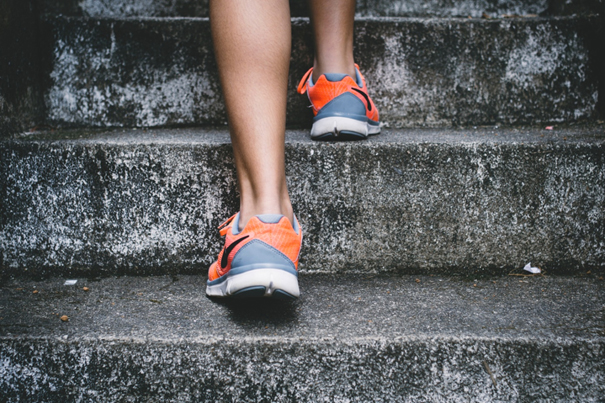 Waar en wanneer:Donderdag  van 19.00 tot 20.00 uur in de sporthal van het SMIK(start 15/9) Je kan geheel vrijblijvend deelnemen aan een gratis kennismakingsles Onze sportlessen starten de week van 9 januari en lopen t/m de week van 19 juni. Prijs voor de lessenreeksen (uitgez. aquafitness, kleuterturnen en qi gong) € 65 Betaal je vóór 23/1 dan ontvang je € 10 korting Bovendien krijg je € 10 extra korting voor de tweede sport indien je voor twee verschillende sportlessen inschrijft. Je kan ter plaatse inschrijven. Er zullen papieren klaarliggen om een premie van je ziekenfonds te ontvangen van de CM. Ben je aangesloten bij een ander ziekenfonds, breng dan zelf je formulier mee. Prijs kleuterturnen: € 45.00 voor +4 jaar en € 40.00 voor -4 jaar tot eind juni 2023 Prijs aquafitness: € 77.00 tot eind maart Prijs qigong: € 85.00 tot eind juni indien je betaalt voor 23 januari 2023 Meer info: Renild Van Laer, renildvanlaer@hotmail.com of 014 85 16 19 Of                Kris Van Ballaer, boonen-vanballaer@telenet.be of 014 85 17 78 